Community Grants Program 2019/20
Successful RecipientsMessage from the Mayor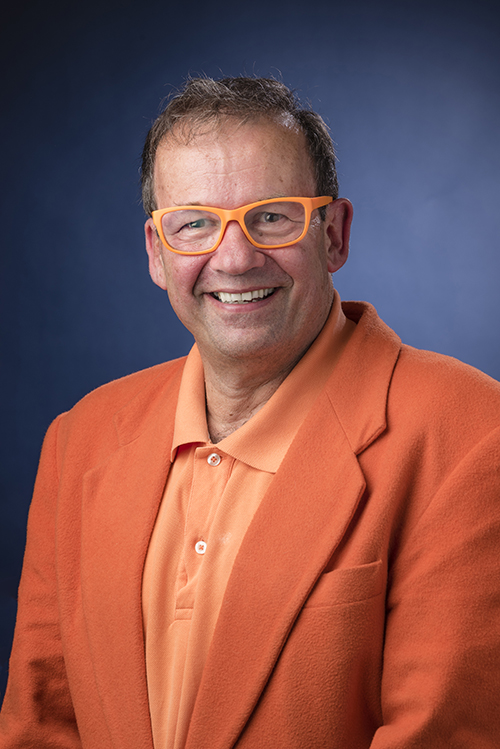 The Community Grants Program provides an opportunity for Council to work with funded groups and organisations to support local networks. These funded groups promote and encourage participation in community life. In doing so, they support the Council Plan 2017-27, helping keep Port Phillip a bold, liveable, and caring place to live.It is my pleasure to congratulate the 29 organisations whose 46 projects received $281,000 in the 2019-20 round of Community Grants. In addition, 25 organisations were successful in the Toyota Community Foundation / City of Port Phillip Equipment Fund totalling $23,790.The annual funding round was established to support community organisations to develop and deliver projects that meet community needs, are accessible and inclusive of our diverse community.Council supports community grants as they aim to:Promote social inclusion and community engagementImprove the quality of life of the Port Phillip community by supporting the provision of resources that enhance healthy livingFoster engagement activities that increase participation levelsStengthen the community service sector by supporting initiativesAddress Council’s priorities by supporting initiatives at the neighbourhood levelSome funded activities include:Sacred Heart Mission’s ‘Hands on Health Clinic’ will provide therapies disadvantaged people cannot generally afford.Church Christ Mission’s ‘Garden Nomads’ supports volunteers to assist frail, elderly or disabled local householders who are struggling to maintain their gardens.Port Melbourne Neighbourhood Centre’s ‘Engaging Art’ is an accessible arts program for disadvantaged residents that facilitates creativity, well-being and pathways toward social inclusion.Equipment funded include the purchase of computers, shelving, sustainable packaging, sensory toolkits, BBQs, cash registers, indigenous resources, accessibility signage and a sandpit cover.The following pages list all of the successful organisations in the Community Grants Program. I encourage community members to participate in these projects. I hope you find inspiration to get involved.With warm wishes,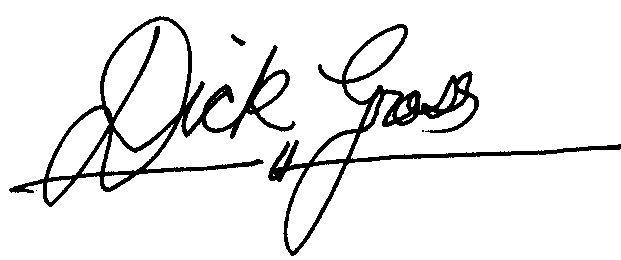 Cr Dick GrossMayorProgram Support Social Inclusion PartnershipsCommunity StrengtheningDiversity and AgeingToyota Community Foundation and CoPP Equipment FundOrganisation ProjectBrief Project DescriptionTarget group Port Melbourne Neighbourhood CentreEngaging ArtEngaging Art is an accessible arts program for disadvantaged residents that facilitates creativity, well-being and pathways towards social inclusion. This project will use art as a tool of engagement to build skills and confidence and explore linking disengaged participants into activities that reduce social isolation and increase well-being.All Age GroupsAlbert Park Preschool Centre Inc.Indigenous Art ProjectTo support strengthening of inclusion and culture we will partner with the Boon Wurrung to undertake an art project with the kindergarten children. Families and ChildrenSt Kilda GatehouseCommunity Meals (Drop In)The St Kilda Gatehouse Community Meals Program provides a socially inclusive opportunity for marginalised women involved in street based sex work and their families to share a nutritious meal with local City of Port Phillip residents, St Kilda Gatehouse staff and volunteers, on a weekly basis.Low Income, Socially IsolatedSt Kilda GatehousePreventing OverdoseThis is an existing program of St Kilda Gatehouse. The program will continue to allow staff members to provide training to clients in relation to the administration of Naloxone (Narcan) through an epipen to others who are experiencing an overdose. The program will also support the purchase of Naloxone.Adults Elwood St Kilda Neighbourhood Learning CentreLet's Have Dinner TogetherWe believe the shared appreciation of preparing and sharing food is an integral part of the community programs we deliver. It is a way of sharing culture, knowledge and skills in a way that can improve our participants sense of community with a positive impact on health and well being.All Age GroupsChrist Church Mission Inc.Quilters at Christ Church St KindaWomen of all ages meet twice a month to work on both individual and group quilts.WomenNational Council Jewish Women's Association (Victoria) Community Services Inc.Health Through MovementImplementation of Fitness Program for members of the Golden Age Club.Low IncomeChrist Church Mission Inc.Green Knoll Community ChoirA socially inclusive local choir that will meet fortnightly at Christ Church Community Centre.Low Income, Socially IsolatedGod's Stuff Inc.Art SoireesAll welcome art soirees. A chance for artists of all genres and abilities to show their work and possibly win some prizes, and for art lovers to meet artists and talk to them about their art.ArtistsOrganisation ProjectBrief Project DescriptionTarget group Elwood St Kilda Neighbourhood Learning Centre (ESNLC)Galiamble - Therapeutic Painting and Development ProgramESNLC and Galiamble Men's Recovery Centre (part of Ngwala Willumbong co-operative) working together to provide a safe art space, equipment, consumables and facilitator to run a weekly Therapeutic Art Course as part of the Men’s recovery program. This program is seen as a crucial part of the recover program.Low Income, Socially IsolatedSt Kilda GatehouseOff The StreetsThe "Off The Streets" program is a social inclusion program for women involved in street based sex work. It provides safe and fun recreational experiences for marginalised women who reside within the City of Port Phillip community as well as a meaningful "break" from work on the streets.WomenSouthport Community Housing GroupGet Your TicketsThis project is about giving local people on very low incomes the opportunity to participate in a wide range of community activities and events from which they are currently excluded. The project will negotiate discounted tickets provide these to very low income people at no cost and/or a discounted cost.Low IncomeChrist Church Mission Inc.Neighbour ConnectProvides support for elderly multicultural women residents in City of Port Phillip social housing apartments struggling with complex health issues and restricted social networks.  A weekly chair-based yoga exercise is followed by an informal get-together with lunch and an activity to help improve English language skills.CALDPark Towers Tenant Management Inc.Park Towers Big ArtTo create two large permanent murals for two foyer walls at Park Towers. All tenants will be invited to decide on the theme and participate in its creation. There are over 22 language, faith and age groups out of almost 900 tenants.All Age GroupsOrganisation ProjectBrief Project DescriptionTarget group Sacred Heart MissionHands on Health ClinicHands on Health Clinic provides complementary health and wellbeing services for people who are disadvantaged and/or homeless in the City of Port Phillip. Its services are delivered by skilled volunteers and focuses on community engagement and social participation. It offers therapies disadvantaged people cannot generally afford.Low IncomeOne Ball IncorporatedOne Ball (Football for Everyone) Free Soccer ProgramFree Soccer Program, the only program of its kind in the City of Port Phillip, comprises 90-minutes of soccer-based exercises and games designed to develop well-rounded boys and girls aged 7 to 18 years from CALD backgrounds in a safe, fun, and inclusive environment.CALDSacred Heart MissionGo Well: Doctor ServiceGo Well: Doctor Service provides primary health care to people experiencing homelessness, people whose needs are largely unmet by mainstream or community health services. This cohort often lacks the interpersonal skills to negotiate an appointment-based system and may have behavioural issues leading to exclusions from medical clinics.Low IncomeGalilee Regional Catholic Primary SchoolThe Early Learning, Social and Community Inclusion Program for Pre-School Aged ChildrenGalilee Primary School, in partnership with Kindergartens, Maternal Child Health Centres and Playgroups, presents the Early Learning Social and Community Inclusion Program. The project will provide engaging learning opportunities for pre-school aged children of all socio-economic and cultural backgrounds, giving children skills and confidence to flourish in a school environment.Young People  HANZA (Homeshare Australia and New Zealand Alliance)Home Share Melbourne (HSM) MatchesHSM Program works to increase affordable rental housing opportunities to those at risk of housing crisis by sharing under-utilised housing. The Program matches people with spare bedrooms (householders) with people looking for affordable housing (homesharers). HSM Matches will match City of Port Phillip householders with asylum seekers and refugees seeking accommodation.Low IncomeHomies Tutoring ProgramHomies Tutoring ProgramHomies assists disadvantaged young people from the City of Port Phillip through one-on-one tutoring once a week during school terms. Volunteer tutors work individually with each student to improve their reading, writing and numeracy skills.Young PeopleSouthport Community Centre (formerly Port Melbourne Neighbourhood Centre)Make Your MarkMake Your Mark is a youth art, leadership program inclusive of disadvantaged youth in Port Phillip. The program teaches arts, community engagement and project management skills in a series of weekly workshops. Wider creative placemaking activation is also achieved by completing two community art projects a year.Young PeopleSacred Heart MissionKickstart: Social Inclusion, Wellbeing and Activities ProgramKickstart project aims to improve the health, wellbeing and social inclusion of people who are experiencing homelessness and chronic disadvantage. It does this through offering sport and leisure activities alongside individualised support to help clients identify and achieve their wellbeing goals and social inclusion.Low IncomeStar Health Winter Homeless MemorialThe Homeless Memorial is an annual evening event held in June at Peanut Farm, St Kilda. It is a secular non political evening which provides an opportunity for people to come together to honor and remember people who have died as a result of homelessness.All Age GroupsUniting (Vic & Tas) Ltd - Engagement HubRecovery-Oriented Activity Groups for People Living with Severe and Enduring Mental IllnessThe Engagement Hub takes a strength-based approach to recovery. The Hub combines a safe and supportive community with a program of activities that promotes self-efficacy through social engagement and development of emotional, cognitive and social skills, so that participants can live independently and actively in the community.Low Income, Socially IsolatedHousingFirst Ltd.HousingFirst Artist CollectiveThe 2019 HousingFirst Art Program encourages and promotes the creativity of artists living in social housing within the City of Port Phillip. The project will deliver creative and professional workshops to build artists’ skills and provide artists a means to contribute to creating a vibrant, creative and connected community.Low IncomeLaunch HousingTenancy Support Program (TSP) BrokerageOur Tenancy Plus: Tenancy Support Program (TSP) provides early intervention advocacy and support to social housing tenants whose tenancies are at risk. The TSP brokerage will provide City of Port Phillip residents with access to material aid and financial assistance to establish and sustain their tenancies.All Age GroupsChurch Christ Mission Inc.Garden NomadsWe recruit and support volunteers to assist frail, elderly or disabled local householders who are struggling to maintain their gardens.  The assistance occurs on an ongoing and regular basis to promote relationship building and break down isolation.Over 55, People with a DisabilityWindana Drug & Alcohol Recovery Inc.Art Therapy Open Studio, Culminating in an Exhibition of Clients WorkWindana will offer a weekly Art Therapy Open Studio for adults 18+ who seek to address the impact of problematic alcohol use through Art Therapy interventions incorporating development of social connections. Participants will have an option of exhibiting their work with personal stories enabling further empowerment and raising community awareness.Socially IsolatedBoon Wurrung Foundation Seeding Continuity, Strengthening CultureBased on the Journey Cycles of the Boon Wurrung publication, the project will be a series of monthly arts, culture and language activities over an eight-month period. Each months theme will be associated with a publication chapter emphasising the six Boon Wurrung seasons and their relevance to the local environment.IndigenousChrist Church Mission Inc.Working TogetherProvide mentoring opportunities for people coping with disability or mental illness who are ready to make positive changes in their lives by volunteering at our Centre as a first step towards greater engagement in the wider community.People with a DisabilityChrist Church Mission Inc.Community Kitchen Garden - Circle of LifeChrist Church Community Centre has a kitchen garden where herbs, fruit and vegetables are grown to support the weekly free community meal.  People who attend the meal in collaboration with members of the local community will be involved in the gardening project ‘Circle of Life’.Socially IsolatedSt Kilda Police and Citizens Youth ClubTuesday Vibez ProgramThe Tuesday Vibez Program is an early intervention sports and music program that aims to support and up skill disadvantaged and at-risk youth. The program provides a platform for positive engagement through music lessons and sporting activities whilst strengthening their connection to the local community.Young PeopleThe Salvation Army - Access Health: Specialist Alcohol and Drug Primary Health CareHealthier Together for Women: Empowerment and Change through Improved Health LiteracyHealthier Together incorporates group support and shared learning to improve the health and well-being of some of the CoPP’s most vulnerable members. Via health promotion groups Healthier Together supports it's participants to improve health literacy and to learn about and develop activities which improve healthy behaviours and outcomes.Low IncomeBPD CommunityVolunteer ProgramThe Volunteer Program involves the design of a program for the management of volunteers and the implementation and subsequent evaluation of the pilot Volunteer Program. BPD CommunitySpace2b Social DesignChat aur Chai: Connect, Learn and ShareCentred around the rich tradition of offering Chai, we present a series of events based on Indian customs, festivals, foods, language, music and dance, thereby connecting newly arrived members of the diverse Indian communities within Port Phillip with the existing local community fostering social interaction and inclusion.CALDSacred Heart MissionSacred Heart Mission's Creative Connections"Creative Connections" is a therapeutic art program aimed at improving the health and well-being of disadvantaged women living in the City of Port Phillip. "Creative Connections" allows women to come together in a safe and welcoming environment to express themselves creatively through individual and group projects.WomenWindana Drug & Alcohol Recovery Inc.Community Remedial Massage TherapistProvide therapeutic, high quality remedial massage treatments on a weekly basis to those in the community who are unable to access or afford this type of care but are in desperate need of this treatment due to illness or injury.Low IncomeUniting (Victoria and Tasmania) Ltd.Community Christmas Day LunchThis event brings together people from across the broader community to celebrate the festive season, at what can be a difficult time for many. The Christmas Day lunch offers a welcoming place for isolated and marginalised people to connect with others over a shared meal, fostering social inclusion and well-being.Low Income, Socially IsolatedPort Phillip Community GroupThe Digital StageA music digital literacy education program for aspiring musicians living with mental disability, who have already developed a catalogue of music. The program will equip these musicians with the digital skills to successfully market their own music on line, thereby increasing their independence, enhancing their well being and community connectedness.Mental HealthElwood Toy Library Inc. (ETL)More Time, More Play through Better Use of SpaceETL seeks to redesign layout and build improved storage and signage throughout its shared space.  Redesign will improve usability and experience of the space for ETL and other users, and will substantially reduce set up/pack up times (meaning more time for members to browse and borrow toys!)Families, ChildrenPort Phillip Community Group"from small things, big things grow.."The project aims to strengthen and build community connections by bringing together marginalised residents  from 3 x St Kilda Community Rooming Houses to the Alma Road Community House over 10 weeks, to participate in gardening, social meals and engaging in art and computer programs and other social activities.Low Income, Socially IsolatedMitzvah Day AustraliaMitzvah DayMitzvah Day is a grassroots global Jewish led day of doing good deeds.  Diversity of volunteers join together and participate in a range of hands on projects for the benefit of community.  A day to give of one's time, not money. Together we aim to make a difference.CALDPark Towers Tenant Management Inc.Iftar Ramadan 2020Iftar during the month of Ramadan we would like to organize one Iftar for Muslims and non-Muslims who living in our building and other in Port Phillip, With Ramadan just around the corner it heightens the continued lack of understanding among the majority of non-Muslims about Islam and Muslims.CALDCreativity AustraliaWith One Voice St Kilda 'Community Connection' ProjectThe 'Community Connection' project has two components: financially supporting disadvantaged individuals to participate in the With One Voice - St Kilda choir program, and providing the supper experience where participants network, bond and support each other through the Wish List, sharing of stories, skills and life experiences.Low Income, Socially IsolatedEmerald Hill Toy Library Inc.Middle Park & South Melbourne Toy Libraries Extended Opening Hours TrialMiddle Park & South Melbourne Toy Libraries will trial extended opening hours to enable our community more access to the range of toys available through our affordable and sustainable toy lending service.Families, ChildrenOrganisation ProjectTarget group Sandridge Seniors Citizens Trugo ClubSandridge Trugo and Seniors ClubSeniorsHealthy Tourism Senior Citizens Club 'VIGOR'Social Support and RecreationCALD NCJWA (Victoria) Community Services Inc.Social Integration for Cultural and Linguistically Diverse SeniorsCALD Elwood St Kilda Neighbourhood Learning Centre (ESNLC)ESNLC Helping Disadvantaged Learners ProjectWhole Community The Probus Club of Port MelbourneSubsidy of Coach Transport 2019-2020SeniorsAssociation of Former Inmates of Nazi Concentrations Camps and Ghettos of the Former Soviet Union IncSocial Support and RecreationCALD Eremia Greek Elderly Association of Port MelbourneSocial Support and RecreationCALD Galini Greek Elderly Association of Port MelbourneSocial Support and RecreationCALD New Life AssociationSocial Support and RecreationCALD Port Melbourne Greek Community Senior Citizens ClubSocial Support and RecreationCALD Port Melbourne Greek Community ClubSocial Support and RecreationCALD Greek Senior Citizens of South Melbourne and Albert ParkSocial Support and RecreationCALD Lemnian Community of Victoria Elderly Citizens ClubSocial Support and RecreationCALD Astry Polish Senior Citizens Club St KildaSocial Support ProgramCALD Victorian Association of WW2 Veterans of former Soviet UnionSocial Support and RecreationCALD South Melbourne Greek Women's Club "Olympia"Social Support and RecreationCALD The Multicultural Association of Russian Women (MARWO) “Ogonyok”Social Support and RecreationCALD Nadezhda Russian Senior Citizen's ClubSocial Support and RecreationCALD Singing Hearts Russian Choir IncSocial Support and RecreationCALD Humanity Welfare Foundation incFriday Prayer GatheringMultifaith Ethnic Discussion ClubMonthly Seminars and DiscussionsCALD Ensemble 'Nostalgia' - Women groupSocial Support Singing Group - We Are One But We Are ManyCALD Yachad Senior Citizens Club INC.Community Traditional Shabbat Dinner.CALD Polish School for Today Inc.Polish Language Classes for Adult at South MelbourneCALD Chabad on Carlisle-Jewish Russian CentreReligious Cultural Celebrations for Commission Housing ResidentsCALD Australian Theatre of Poetry Inc. / also trading as EmpyreanRussian Community Cultural Program and Poetic Performance "Poetry Embodied"CALD South Melbourne Trugo ClubSouth Melbourne Trugo Club - Game SupportCALD South Melbourne Senior Citizen ClubChristmas Luncheon for MembersCALD Napier Street Aged Care ServicesBeach WheelchairCALD Switchboard VictoriaRainbow Seniors PRIDELGBTI Seniors Organisation ProjectBrief Project DescriptionTarget group Footscape Inc.Expansion of Podiatry Material Aid CentreIn 2018 Footscape established the largest centre of Podiatry material aid in Australia to store and systemically oversee the provision of footwear/socks to homeless and other disadvantaged persons. As the rate of incoming donations has significantly increased Footscape seeks funds to purchase additional shelving and meet storage demands.Economically Disadvantaged PeoplePort Phillip Community GroupDell Inspiron 24 3000 Series 23.8" All-in-One DesktopThe purchase of the All-In-One Desktop Computer will replace one of our very old and past its use by date PC. It will enhance the business functions, communications and media information that we are able to produce with a fit for purpose PC.Universal – No Particularly Targeted BeneficiariesOne Ball IncorporatedOne Ball (Football for Everyone) Free Soccer ProgramOne Ball’s Free Soccer Program, the only program of its kind in the City of Port Phillip, comprises 90-minutes of soccer-based exercises and games designed to develop well-rounded boys and girls aged 7 to 18 years from CALD backgrounds in a safe, fun, and inclusive environment.CALDSt Kilda GatehouseSustainable Food PackagingSt Kilda Gatehouse works to assist vulnerable and marginalised individuals, who are predominately homeless, to experience a safe and active community with strong social connectedness. The Centre runs a Community Meals Program where we provide food parcels to women who access the service, while providing sustainable packaging options.Female Health, Disadvantaged People, Victims of Crime and AbuseAccelerated Evolution The Break Inc.Reinventing the SelfThe Break Inc. presents: ‘Reinventing the Self’, a 12 month community project targeting socially disconnected people experiencing addiction recovery, mental health issues, family violence recovery, CALD adjustment, ageing, and single parenting stress. It will employ prosocial activities, (both outdoor and indoor) to build healthier connections to people, activities and mindsets.Socially Disadvantaged PeopleThe Salvation Army - Youth and Family ServicesSensory Program Tool KitsSensory Tool Kits: The project intends to develop a set of resources that young people residing in emergency/youth refuge accommodation can use to help self manage symptoms relating to trauma, mood disorders, PTSD, sensory processing disorder, anxiety, insomnia and general distress relating to homelessness.YouthHousingFirst Ltd.HousingFirst BBQsPurchase of a number of BBQs and associated equipment for regular use at our City of Port Phillip properties.Social Housing TenantsSouth Melbourne Park Primary SchoolFrom the Ground UpFrom the Ground Up is a foundational project in collaboration with Rotary Club of Melbourne South to purchase gardening equipment for our Kitchen Classroom programme.  It aims to support our students’ health, wellbeing and learning by providing pleasurable food experiences that reinforce all aspects of our school curriculum.Children, Primary School StudentsFishermen's Bend Gymnastics ClubFBGC - Fostering Brilliant Growth and Communication (an anagram of our club name!)Our current computer is old and malfunctioning, resulting in a loss of important data. FBGC requires a new laptop to ensure that we can efficiently record and store our new and existing enrolments, manage accounts/email enquiries and enhance our promotional efforts via our website, social media, flyer distribution etc.All Age GroupsSpace2b Social DesignSpace2b Training EquipmentSpace2work, our on the job work experience program for newly arrived is one our core programs and pathways to employment.  In order to provide up to date and professional training for the trainees and volunteers that mentor them we need a modern computer, printer and office heater.Universal – No Particularly Targeted BeneficiariesUniting (Vic.Tas) Ltd - The Engagement HubImproving Ventilation in Two Consultation RoomsPurchase of two portable air-conditioners to improve ventilation and increase comfort for participants.People with Disabilities, Social Housing TenantsElwood St Kilda Neighbourhood CentrePurchase of a Cash RegisterPurchase of a cash register for the Neighbourhood House to decrease the  security risk of having un-secured cash on the premises. A cash register will also improve budget management and record keeping , upskilling of  staff and volunteers and improving our vocational  course of admin and  reception training for job seekers.All Age GroupsSouthport PlayhouseOutdoor Garden ProjectWe are looking to upgrade the children's outdoor garden space to include a table and chairs for sharing meals together and garden planter boxes to grow food to enable the children to learn about sustainability and food sources.Families, Economically Disadvantaged PeopleChrist Church Mission Inc.Christ Church Community Centre Kitchen GardenChrist Church Community Centre Kitchen Garden was established in 2013 and has continued to expand.  The garden provides opportunities for skill development and social interaction.  We grow fruit, vegetables and herbs on site and propagate plants for our monthly fundraising plant sale.People with DisabilitiesEmerald Hill Toy LibrarySTEM ToysThe Emerald Hill Toy Libraries - South Melbourne and Middle Park - would like to expand the STEM toys available on offer to our members.FamiliesLady Forster Kindergarten IncorporatedIndigenous Resources for Child Development and LearningTo provide cultural and developmental items that promote indigenous culture, we require indigenous resources to replace deteriorating or non-existent indigenous dolls, toys, books, musical instruments, artefacts and posters to support our Indigenous inclusion focus.  We have two families who identify their children as Aboriginal enrolled in the kindergarten.Children (People Aged 3-9)The Carmelite Library of SpiritualityThe Expansion of the Indigenous Spirituality Collection at the Carmelite LibraryThe Indigenous Spirituality of Australia originates in stories and is intimately related to the Land. These traditions are thousands of years old and needs to be recorded and preserved for future generations. This project intends to build an in-depth standing collection of the literature of these traditions, accessible to all.Universal – No Particularly Targeted BeneficiariesPlanetary Healing Artists' Association of Australia IncPlanetary Healing Artists' Association promotional materialsThe project is to assist the smooth running of our organisation needs. It will also help to promote the organisation to the broader community.All Age GroupsElwood Community Playgroup IncOutdoor Sandpit CoverTo implement an effective outdoor play based space for children aged 0-pre-school. We require a sandpit cover to maintain our existing equipment.FamiliesGasworks Arts IncAccessibility SignageTo improve the signage around our main theatres and galleries building for visitors to make it a more welcoming and inclusive space for people from the LGBTIQ+ community and to meet the needs of visitors with different access needs.CALDPark Towers Tenant Management Inc.Park Towers Multimedia WorksTo produce video and pod cast product, sourced and produced by our tenants from their own devices.CALDDarchei Shalom at Caulfield Hebrew CongregationDarchei Shalom "Soup, Sandwiches and Chat" ProgramThe program provides nutritious meals on a Wednesday evening to residents at 150 Inkerman Street, St Kilda. We use our food service to improve the health and well being of our residents. The program creates community and combats social isolation and all the problems that are associated with this.Older Adults (People Aged 50-64)Association of Former Inmates of Nazi Concentrations Camps and Ghettos of the Former Soviet Union Inc.Historical Record Transcription ProjectThe purchase of this laptop will the Association of Former Inmates of Nazi Concentration Camps and Ghettos of the Former Soviet Union Inc to generate documents and commemorative reports to further educate residents of the City of Port Phillip and broader community.CALDLilian Cannam Kindergarten Inc.Laptop for STEM, Curriculum Planning & AdministrationAdditional laptop to support our classroom based STEM programme for our 3 year old and 4 year old classes and enable teachers to conduct curriculum planning and administration activities.All Age GroupsC Care Inc.Route Optimisation and Wastage Reduction for VisitsOur volunteers visit with recipients, taking food as a conduit to the social visit. C Care would like to reduce waste and improve efficiencies of our meal deliveries through route optimisation and digitisation of volunteer paperwork. Economically Disadvantaged People